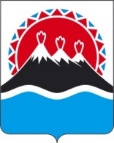 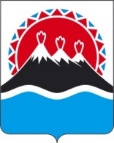 МИНИСТЕРСТВОСОЦИАЛЬНОГО БЛАГОПОЛУЧИЯИ СЕМЕЙНОЙ ПОЛИТИКИ КАМЧАТСКОГО КРАЯ(Министерство социального благополучия)__________________________________________________________________________________ПРИКАЗ[Дата регистрации] № [Номер документа]г. Петропавловск-КамчатскийО внесении изменений в приложение к приказу Министерства социального благополучия и семейной политики Камчатского края от 20.12.2022 № 1017-п «О Порядке и условиях оказания материальной помощи гражданам, находящимся в трудной жизненной ситуации, проживающим в Камчатском крае, органами местного самоуправления муниципальных образований в Камчатском крае в рамках переданных государственных полномочий Камчатского края»ПРИКАЗЫВАЮ:1. Внести в приложение в приказ Министерства социального благополучия и семейной политики Камчатского края от 20.12.2022 № 1017-п «О Порядке и условиях оказания материальной помощи гражданам, находящимся в трудной жизненной ситуации, проживающим в Камчатском крае, органами местного самоуправления муниципальных образований в Камчатском крае в рамках переданных государственных полномочий Камчатского края» следующие изменения:1) часть 3 изложить в следующей редакции:«3. При определении права семьи (одиноко проживающего гражданина) на оказание материальной помощи применяется величина прожиточного минимума, установленная Правительством Камчатского края по основным социально-демографическим группам населения в Камчатском крае на соответствующий финансовый год (далее – величина прожиточного минимума).»;2) в части 16:а) абзац первый изложить в следующей редакции:«16. Условиями оказания материальной помощи на цели, указанные в частях 27 и 32 настоящего Порядка, являются:»;б) в пункте 6:в подпункте «в» слова «2 месяца» заменить словами «3 месяца»;дополнить пунктом «ж» следующего содержания:«ж) достижение членом семьи (одиноко проживающим гражданином), являющимся пенсионером возраста 60 лет для женщин и 65 лет для мужчин (за исключением инвалидов 1 и 2 группы, детей-инвалидов и инвалидов с детства).»;3) в части 19:а) в пункте 8 слова «в возрасте до 21 года» заменить словами «в возрасте от 16 лет до 21 года»;б) пункт 25 изложить в следующей редакции:«25) сведения о беременности, выданные учреждением здравоохранения (для женщин не имеющих доходов в связи с беременностью в течение 3 месяцев и более в период расчета среднедушевого дохода семьи и (или) на день подачи заявления);»;в) пункт 26 изложить в следующей редакции:«26) сведения (справки, выписки из приказа воинской части) о выполнении членом семьи задач специальной военной операции, проводимой Вооруженными Силами РФ с 24.02.2022 (с указанием периода участия в специальной военной операции);»;г) пункт 30 изложить в следующей редакции:«30) согласие на обработку персональных данных несовершеннолетних детей, всех совершеннолетних дееспособных членов семьи, опекаемых лиц; лиц, находящихся под попечительством; доверителя, по форме установленной административным регламентом, утвержденным Министерством.»;4) в части 22:а) в подпункте «е» пункта 3 слова «за престарелыми» заменить словами «за лицами, признанными инвалидами и престарелыми»;б) дополнить пунктами 16 и 17 следующего содержания:«16) сведения о зарегистрированных на членов семьи (одиноко проживающего гражданина) самоходных машин и других видов техники, находящиеся в распоряжения Управления государственного технического надзора Камчатского края Министерства транспорта и дорожного строительства Камчатского края;	17) сведения о зарегистрированных на членов семьи (одиноко проживающего гражданина) маломерных судах, находящиеся в распоряжении Государственной инспекции маломерных судов Главного управления Министерства Российской Федерации по делам гражданской обороны, чрезвычайным ситуациям и ликвидации последствий стихийных бедствий по Камчатскому краю.»;5) в части 26:а) в абзаце первом после слов «материальной помощи» дополнить словами «, на цели, указанные в частях 27 и 32 настоящего Порядка,»;б) слова «случаев (их совокупности)» заменить словами «причин»; в) дополнить пунктами 14 и 15 следующего содержания:«14) не достижение членом семьи (одиноко проживающим гражданином), являющимся пенсионером возраста 60 лет для женщин и 65 лет для мужчин (за исключением инвалидов 1 и 2 группы, детей-инвалидов и инвалидов с детства);15) отсутствие трудной жизненной ситуации.»;6) часть 27 изложить в следующей редакции:«27. Материальная помощь на приобретение товаров первой необходимости (продуктов питания, средств санитарии и гигиены, средств ухода за детьми, одежды, обуви), в целях выхода из трудной жизненной ситуации, оказывается:1) семьям (одиноко проживающим гражданам), состоящим из пенсионеров (являющихся пенсионерами), указанных в подпункте «ж» пункта 6 части 16 настоящего Порядка, среднедушевой доход семьи (одиноко проживающего гражданина), которых не превышает 1,5 величины прожиточного минимума, определенного в соответствии с частями 14 и 15 настоящего Порядка на дату обращения;2) семьям, состав которой определен частью 9 настоящего Порядка (одиноко проживающему трудоспособному гражданину), среднедушевой доход семьи (одиноко проживающего гражданина), которых не превышает величину прожиточного минимума, определенного в соответствии с частями 14 и 15 настоящего Порядка на дату обращения.»;7) в части 31:а) пункт 3 изложить в следующей редакции:«3) среднедушевой доход семьи (одиноко проживающего гражданина) состоящим из числа пенсионеров, указанных в подпункте «ж» пункта 6 части 16 настоящего Порядка, превышает 1,5 величины прожиточного минимума, определенного в соответствии с частями 14 и 15 настоящего Порядка на дату обращения (за исключением граждан, указанных в части 28 настоящего Порядка);»;б) пункт 4 изложить в следующей редакции:«4) среднедушевой доход семьи, состав которой определен частью 9 настоящего Порядка (одиноко проживающего трудоспособного гражданина), превышает величину прожиточного минимума, определенного в соответствии с частями 14 и 15 настоящего Порядка на дату обращения (за исключением граждан, указанных в части 28 настоящего Порядка);»;в) дополнить пунктом 5 следующего содержания:«5) срок освобождения из мест лишения свободы члена семьи (одиноко проживающего гражданина) превышает 3 месяца.»;8) в абзаце первом части 32 после слов «величины прожиточного минимума» исключить слова «величины прожиточного минимума»;9) в части 37:а) пункт 2 изложить в следующей редакции:«2) постановление о возбуждении (об отказе в возбуждении) уголовного дела, выданное дознавателем территориального подразделения (отдела или отделения) надзорной деятельности Главного управления Министерства Российской Федерации по делам гражданской обороны, чрезвычайным ситуациям и ликвидации последствий стихийных бедствий по Камчатскому краю.»;б) дополнить пунктами 3–5 следующего содержания:«3) копию документа, подтверждающего полномочия представителя гражданина (для представителей гражданина);4) согласие на обработку персональных данных несовершеннолетних детей, всех совершеннолетних дееспособных членов семьи, опекаемых лиц; лиц, находящихся под попечительством; доверителя;5) сведения о реквизитах счета в кредитной организации.»;10) абзац первый части 40 изложить в следующей редакции:«40. Основаниями для отказа в оказании материальной помощи являются:»;11) часть 42 дополнить пунктами 6–8 следующего содержания:«6) копию документа, подтверждающего полномочия представителя гражданина (для представителей гражданина);7) согласие на обработку персональных данных несовершеннолетних детей, всех совершеннолетних дееспособных членов семьи, опекаемых лиц; лиц, находящихся под попечительством; доверителя;8) сведения о реквизитах счета в кредитной организации.»;12) часть 48 дополнить пунктами 6–8 следующего содержания:«6) копию документа, подтверждающего полномочия представителя гражданина (для представителей гражданина);7) согласие на обработку персональных данных несовершеннолетних детей, всех совершеннолетних дееспособных членов семьи, опекаемых лиц; лиц, находящихся под попечительством; доверителя;8) сведения о реквизитах счета в кредитной организации.»;13) приложение 1 изложить в редакции согласно приложению к настоящему приказу.2. Настоящий приказ вступает в силу после дня его официального опубликования и распространяется на правоотношения, возникающие с 1 января 2023 года.Приложение к приказу Министерства     социального благополучия и семейной политики Камчатского края от [Дата регистрации] № [Номер документ]«Приложение 1к Порядку и условиям оказания материальной помощи гражданам, находящимся в трудной жизненной ситуации, проживающим в Камчатском крае, органами местного самоуправления муниципальных образований в Камчатском крае в рамках переданных государственных полномочий Камчатского краяРазмер предоставления социальной поддержки в форме материальной помощи гражданам, находящимся в трудной жизненной ситуации, проживающим в Камчатском крае».И.о. Министра социального благополучия и семейной политики Камчатского края[горизонтальный штамп подписи 1]Ю.О. Горелова№ п/пЦели материальной помощиКатегория получателей Размер оказания материальной помощи (рублей)1.приобретение товаров первой необходимости (продуктов питания, средств санитарии, гигиены, средств ухода за детьми, одежды, обуви), в целях выхода граждан из трудной жизненной ситуации1) гражданам, указанным пунктах 1–5 части 28 настоящего Порядка40 000,0 рублей1.приобретение товаров первой необходимости (продуктов питания, средств санитарии, гигиены, средств ухода за детьми, одежды, обуви), в целях выхода граждан из трудной жизненной ситуации2) семьям, состоящим из пенсионеров (одиноко проживающим пенсионерам)10 000,0 рублей1.приобретение товаров первой необходимости (продуктов питания, средств санитарии, гигиены, средств ухода за детьми, одежды, обуви), в целях выхода граждан из трудной жизненной ситуации3) на каждого несовершеннолетнего ребенка семьям с детьми, за исключением семей с детьми, проживающими на территории Корякского округа и Алеутского муниципального округа7 000,0 рублей1.приобретение товаров первой необходимости (продуктов питания, средств санитарии, гигиены, средств ухода за детьми, одежды, обуви), в целях выхода граждан из трудной жизненной ситуации4) на каждого несовершеннолетнего ребенка семьям с детьми, проживающими на территории Корякского округа и Алеутского муниципального округа10 000,0 рублей1.приобретение товаров первой необходимости (продуктов питания, средств санитарии, гигиены, средств ухода за детьми, одежды, обуви), в целях выхода граждан из трудной жизненной ситуации5) на каждого ребенка-инвалида семей с детьми13 000,0 рублей1.приобретение товаров первой необходимости (продуктов питания, средств санитарии, гигиены, средств ухода за детьми, одежды, обуви), в целях выхода граждан из трудной жизненной ситуации6) одиноко проживающим трудоспособным гражданам5 000,0 рублей2.частичная компенсация расходов, связанных с погребением умершего лицагражданам, указанным в части 32 настоящего Порядкапо фактическим расходам, но не более 30 000,0 рублей3.частичное возмещение ущерба, причиненного имуществу, в связи с утратой или повреждением вследствие пожара1) на каждого пострадавшего гражданина в случае утраты жилого помещения в связи с пожаром200 000,0 рублей3.частичное возмещение ущерба, причиненного имуществу, в связи с утратой или повреждением вследствие пожара2) на каждого пострадавшего гражданина в случае имущественного ущерба в жилом помещении в связи с пожаром100 000,0 рублей4.оплата (компенсация) части стоимости установки (ремонта) печного отопления (печей)гражданам, указанным в части 41 настоящего Порядкав размере фактической стоимости, но не более 15 000,0 рублей5.частичная компенсация расходов по найму (аренде) жилого помещения, отдельным категориям семей с детьмигражданам, указанным в части 44 настоящего Порядка3 000,0 рублейв месяц на одного члена семьи, но не более фактических расходов 